Конспект занятия на тему «Эмоции» (подготовительная группа)Цели: закреплять полученные знания об основных эмоциях, учить передавать эмоциональные состояния, используя различные выразительные средства, развивать эмпатию.Оборудование: пиктограммы эмоций, картинки с разными эмоциональными состояниями людей, цветные фишки разного цвета (красного, синего, желтого, зеленого), планшеты, листы для рисования  и карандаши на каждого ребенка.Ход занятияПедагог. Здравствуйте, дети! Сегодня я приглашаю вас посетить поляну эмоций и вспомнить все знакомые нам эмоции. Посмотрите, наши цветочки-эмоции  закрыты. Они откроются, если вы их вспомните и назовете.      Дети называют знакомые эмоции, а педагог постепенно открывает их. (радость, робость, обида, злость, страх, удивление, самодовольство, брезгливость).Педагог. Молодцы! Все цветочки-эмоции на нашей полянке открылись, так как вы их вспомнили и назвали.  Я хочу вам сказать, что наши цветочки-эмоции  не просто нас радуют, а они приготовили для нас игры-задания. Вы готовы их выполнить?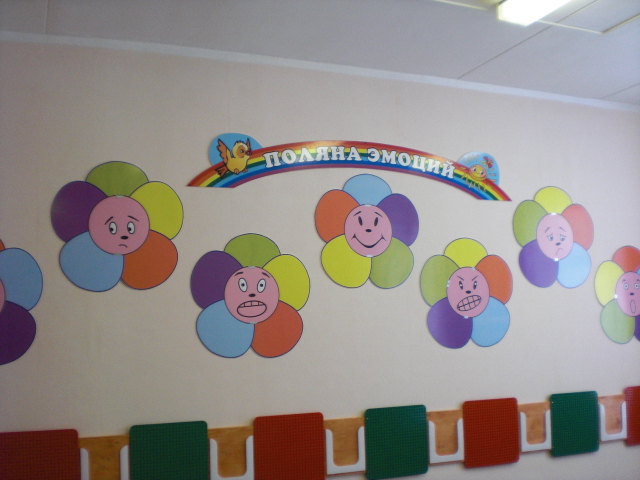     Задание «Четвертый лишний».    Педагог раздает детям фишки 4-х основных цветов. Показывает детям карточку с четырьмя эмоциональными картинками. За каждой картинкой закреплен определенный цвет. Дети рассматривают картинки. Находят лишнюю и показывают фишку того цвета, которая закреплена за выбранной картинкой.     (Дети называют общим словом три одинаковых эмоции и выделяют лишнюю, объясняя свой выбор. Выполняют задание с шестью вариантами карточек).   Педагог. Правильно, Молодцы! Задание «Угадай эмоцию»Педагог раздает каждому ребенку наборы пластиковых пиктограмм (8 эмоций). И предлагает каждому ребенку с помощью выразительных средств (мимики, пантомимики, жестов) показать любое эмоциональное состояние. Другие дети, с помощью пиктограмм, угадывают эмоциональное состояние, предложенное ребенком, и называют его.    Все дети поочередно демонстрируют свой выбор и по желанию делятся впечатлениями, когда им приходилось испытывать это чувство.Педагог благодарит детей за выполненное задание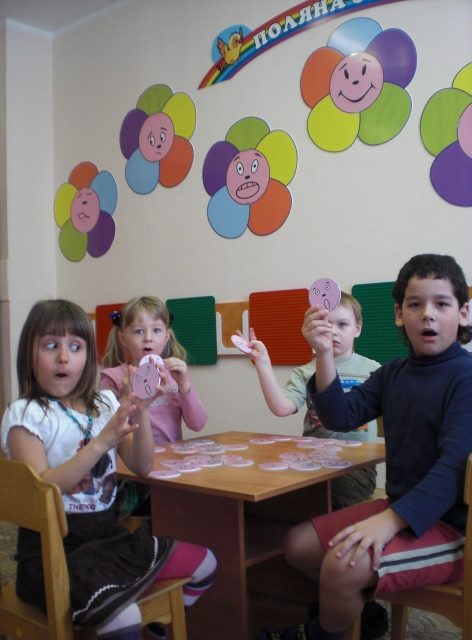  Задание «Планшет с эмоциями»    Педагог раздает планшеты и карточки с заданиями каждому ребенку. Ребенок получает карточку и вставляет в планшет. На карточке фото детей с разными эмоциональными состояниями. Дети соотносят фото с выбранной пиктограммой и закрепляют свой выбор с помощью фишки. После расстановки всех шести фишек дети проверяют правильность выполнения задания. Карточка вставляется обратной стороной в планшет. Если цвета на карточке и планшете совпадают, значит, задание выполнено правильно. Если нет – дети еще раз внимательно проверяют свой выбор и исправляют ошибки.Педагог. Это задание было не простое. Вы с ним все справились хорошо. Молодцы!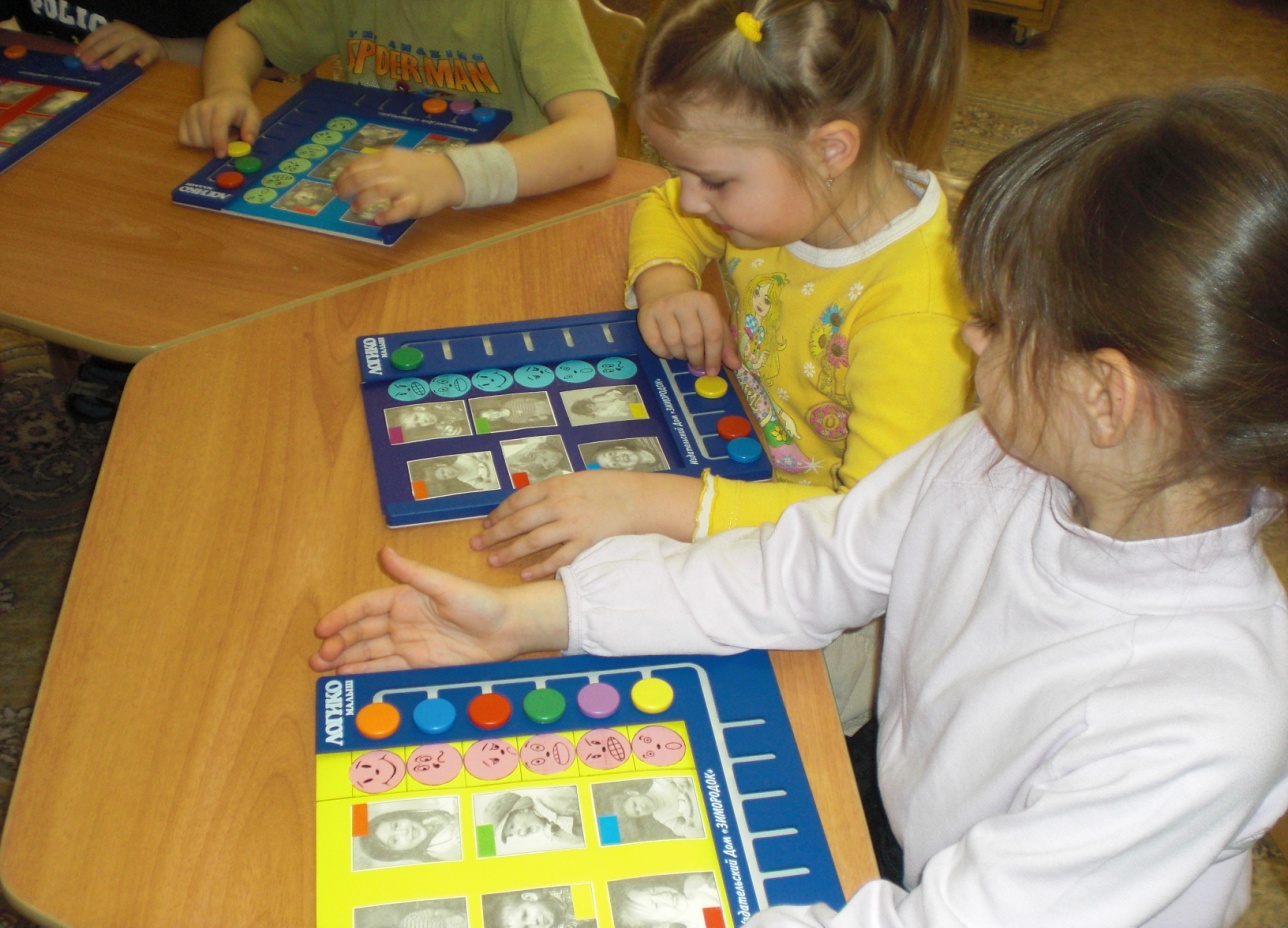 Игра «Назови чувство»Дети выходят на ковер и становятся в круг. Педагог. Я сейчас буду вам по очереди бросать мяч и называть какое-то действие, происходящее с ребенком. Вы ловите мяч и называете мне чувство, которое он при этом испытывает.- идет в цирк; (радость)- несет грязную игрушку; (брезгливость)- хочет познакомиться, но стесняется; (робость)- друг мешает играть; (злость)- разбил мячом стекло; (вина)- увидел злую собаку; (страх)- хвалится новой игрушкой; (самодовольство)- не нравится пища; (брезгливость)Педагог. Молодцы! Прекрасно справились с заданием.Рисунок «Пиктограммы»А теперь я предлагаю вам выбрать пять любых эмоций и нарисовать их. А почему пять, вы сейчас догадаетесь сами. Возьмите альбомный лист. Положите на него свою руку, раздвиньте пальцы и обведите ее. А теперь на каждом пальчике нарисуйте любую пиктограмму эмоции. Обращайте внимание на правильное изображение глаз, бровей и рта.  (Дети рисуют. Затем педагог вместе с детьми рассматривает  получившиеся эмоции. По своему желанию, дети пишут на пальце начальную букву названия эмоции).Наше занятие закончилось. Цветочки-эмоции закрылись. А мы с вами покидаем эмоциональную полянку до новых встреч.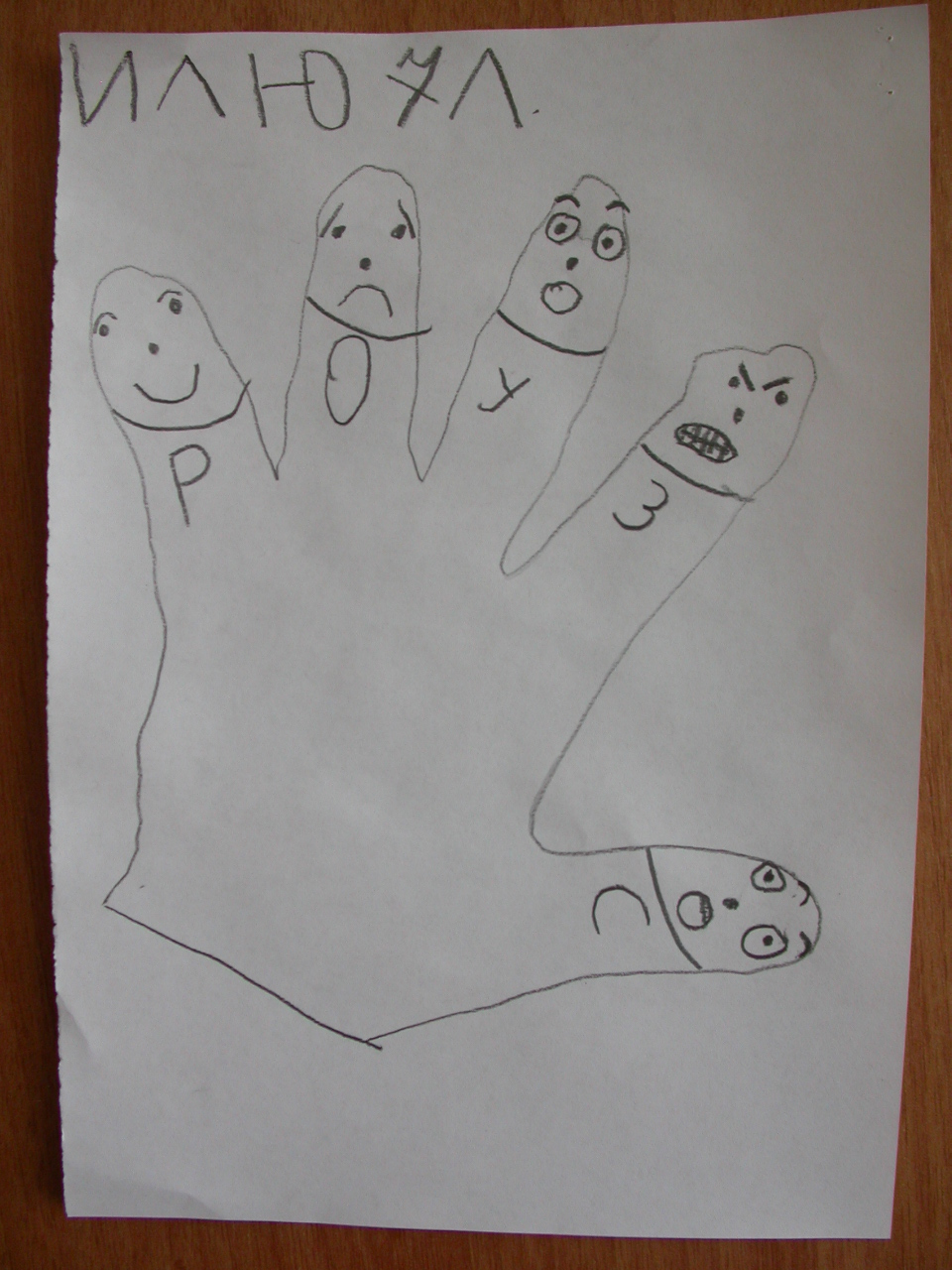 